Imię i nazwisko……………………………………………………………….Podpisz po rosyjsku nazwy potraw przedstawione na obrazkach:                 1          2   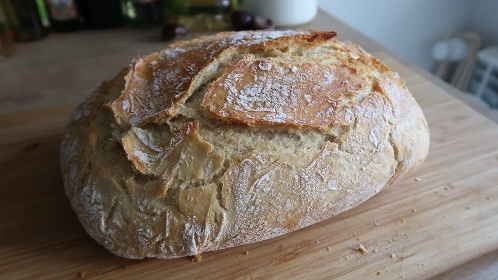 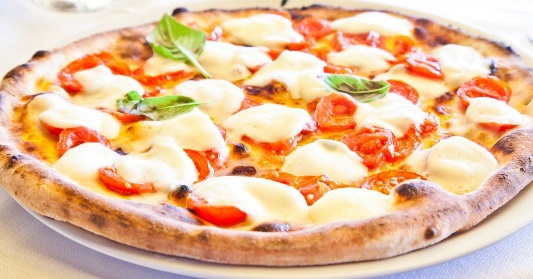 ……………………………………………………………………………………………………………………………………………………………..3   4       5 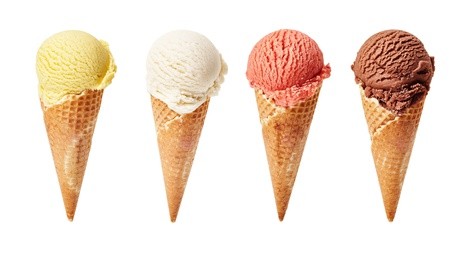 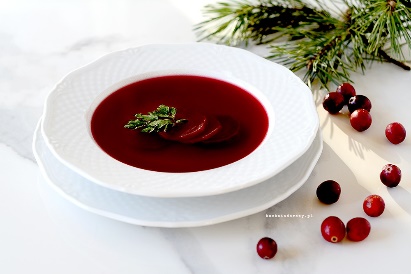 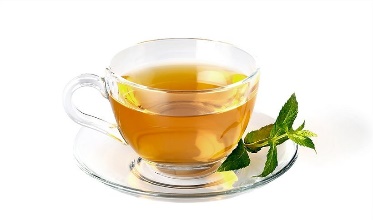 …………………………………………………………………………………………………………………………………………………………….6          7    8 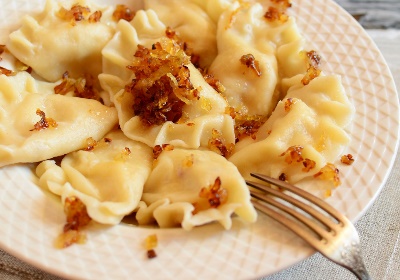 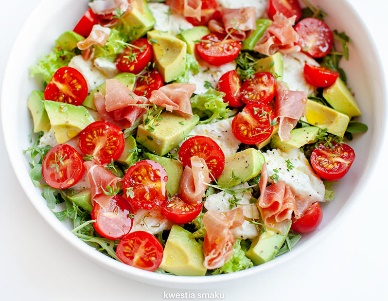 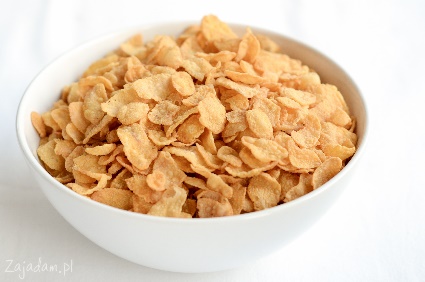 …………………………………………………………………………………………………………………………………………………………….9    10 11   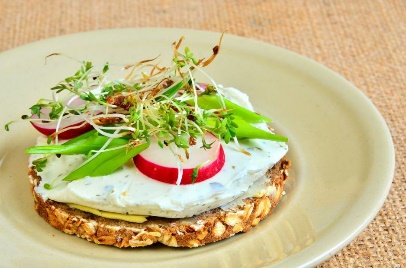 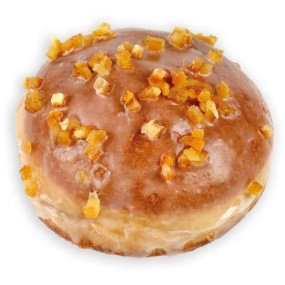 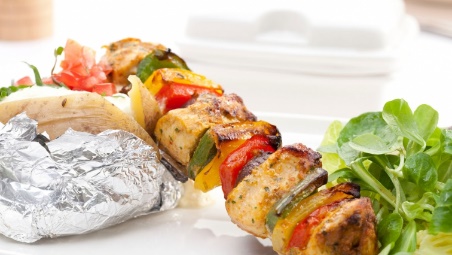 …………………………………………………………………………………………………………………………………………………………….12           13       14 15 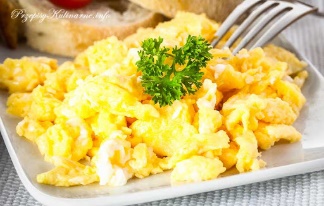 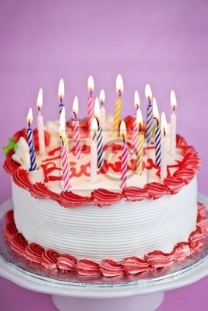 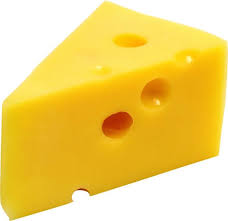 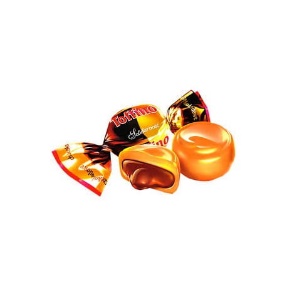 …………………………………………………………………………………………………………………………………………………………….